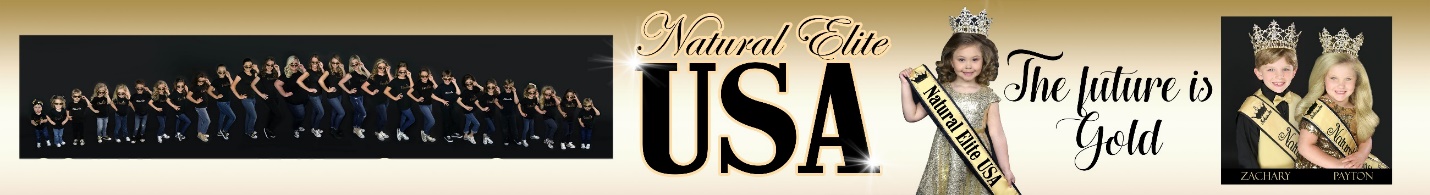 Welcome to Natural Elite! You have been chosen to represent the your State! Congratulations! The following agreement must be signed by legal guardian unless over 18 years of age. At Natural Elite we strive to build a sisterhood between one another and friendships that will last a lifetime. During your reign on the Natural Elite court you will be encouraged to be present at Prelims and events throughout the year. Although it is understandable that not everyone is able to attend 100% of functions, it is mandatory to attend at least 75% of activities. There are 2 events that are mandatory events for ALL. Events will be posted on the calendar that will be created at the photo shoot.  Mandatory events are:Parade – You may elect to attend any parades during your reign. You will need a gold Santa hat, warm ups, crown, sash and robe. We will decide on a National Parade to attendCrowning Photos – This will be set up in June. Photos will include crowning, calendar and group photos.Natural Elite USA National Pageant held in May, you have been chosen to represent your State at nationals. Please register within 30 days of your State Crowning.Items that will need to be purchased by you:Warm up jack with embroidery logo on backShoes – we can decide on a pair as a groupGold/Silver Santa hatGold/Black/Silver dress and dress shoe of choiceAnything decided on as a group Would suggest a Carowinds Season Pass – this is a favorite place to go all during the year!Gifts are never a guarantee, but if there is a gift during an event you must be present to receive the gift.  I will do my very best to ensure you have an amazing year on Natural Elite State Court. I am looking forward to getting to know each of you and your amazing personalities! Anyone can find dirt in someone, Be the one to find the GOLD….Sign________________________________________________Date________________________________________________ApplicationFirst Name:	________________________________	  Last Name_____________________________
Street Address________________________________________________________________________	
City______________________________   State ____________________   Zip_____________________	
Phone Number:___________________________________Shirt size____________________________	
Date of Birth:_____________________________________  Age (June 1)________________________	
Email  Address:_______________________________________________________________________	
Title you are requesting_______________________________________________________________	
Do you hold any city, state, national or international titles?_____________________________________	
What title(s) do you hold?________________________ When is your reign over?______________________	
Will you be willing to travel to participate in the National Pageant if chosen?   _____Yes	  _____No	
Tell us about your education, ambition and previous volunteer work 
  	
If chosen, what	 non-­‐profit or charitable organization would you most like to work with?	
    	
 What three words best describe you?	   Name one of your strengths and one of your weaknesses.	
  	  	  	
State Delegate Fee, includes crown, sash, and makes you eligible to attend Natural Elite USA National Pageant in May.  State Delegate Fee $225 _____ Natural Elite USA Nationals held May 10-12th In VA Beach at Wyndam____ $595.00   Mandatory Events – Beauty, Casual Wear, Interview, Natural Photogenic____ $250.00    Mandatory Ad Page ____ $125.00    Half Ad Page____ $75.00      Quarter Ad Page____ $25.00      Business Card Ad Page____ $75.00      Individual Optional____ $175.00    Package Optional____ $50.00      Program Book____ $65.00      8 or Older All-Day Ticket including evening events              ______$35.00 ages 7 & under____ $45.00      8 or Older All-Day Ticket not including evening events        ______$25.00 ages 7 & under____ $155.00    8 or Older All Weekend Ticket including evening events     ______$95.00 ages 7 & under____ $95.00      8 or Older All Weekend Ticket no evening events               ______$55.00 ages 7 & under$_________  Total Amount    $________ Deposit Paid     $________ Total DuePayment must be made in full by April 25th – cash only accepted at time of event.We congratulate you on your decision to represent your area with a Natural Elite title! You have just become a part of one of the best pageant families around! The suggested pattern of walk below is not a requirement. You should be prepared for your walk (pattern of choice) prior to the pageant. There is no rehearsal. Audience---------JUDGES_______________________________________________________________    4                             2                              3               1/5 _______________________________(Baby & Tiny will not be doing onstage introduction.) Little - Mrs. Will be doing onstage introduction at point #3 during their walk. Their walk must include a stop at point #1/5 (Little - Mrs.) Contestants will introduce themselves at the beginning of the pageant center stage at the microphone provided immediately after the parade of contestants. Introduction attire will be your National Miss shirt and black bottoms. Once you introduce yourself you may continue your walk.Music for specialty talent or dance talent DUE May 1, 2018.Please make sure to submit your music either by CD or MP3 format Make sure you keep and bring a back up to finals. Talent music must be the only music on CD or mp3. We will not figure out where to start or finish music. It must be cued to start and finish when the time limit says. If you can do MP3, please email to NaturalEliteUSA@yahoo.com  The subject should be “Talent Music”.Please list the business or name where it says Dear. Encourage groups, friends and family to contribute for full page spotlight ads or Good Luck to you.  Remember to send them a handwritten Thank you card in the mail. These are due April 5th,  but can be sent earlier. Money Orders or PayPal are the only acceptable forms of payment for ad fees.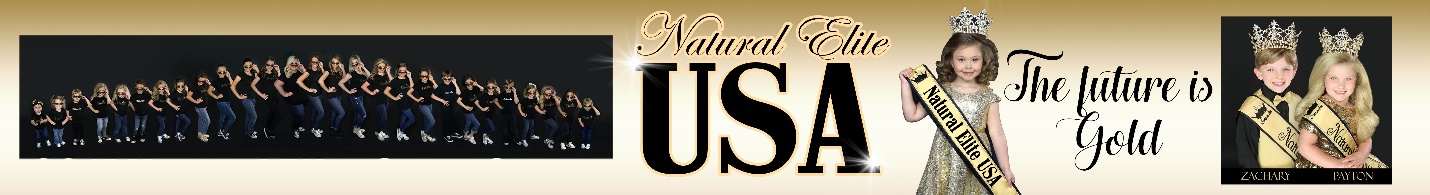 Date:Dear ____________________________________________________________Please help me reach my goal from girls all over the World. I have the opportunity to win the front cover or back cover of the Natural Elite USA National Pageant program book.All you have to do is purchase advertising space.  The girl selling the most ads will win this prestigious spot in the Natural Elite USA History.Ad Space Costs: $250.00 full page     $125.00 half page    $75.00 quarter page    $25.00 Business Card Business Name and Phone Number (I can make a full-page ad by combining smaller ads which would give you a bigger presence).Please help me reach my goal.Contact me at _____________________Thank you for any assistance you can contribute.RECEIPT: AD SPACE PURCHASED: ________# OF FULL PAGE $250.00 each________# OF HALF PAGE $125.00 each________# OF QUARTER PAGE/BUSINESS CARD $75.00 each________# OF BUSINESS NAME OR MENTION $25.00 each$ _________TOTAL AMOUNT ENCLOSEDPlease make sure ads are camera ready and in black and white.  Ads must be turned in with payment by May 5th to the Pageant Office. Please plan accordingly.Name of business__________________________________________________________________Address of Business________________________________________________________________Phone # of Business_______________________________________________________________Web Address of Business__________________________________________________________                                                           Age Divisions__________________________________+Baby Miss - 0-18 months                                                 Wee Miss - 19-35 months
Tiny Miss - 3-4 years                                                              Young Miss - 5-6
Little Miss – 7-9 years                                                  Pre-Teen Miss – 10-12 years
Junior Miss - 13-15 years                                                        Teen – 16-18 years
Miss – 19-25 unmarried                                                        Ms. - 26 + unmarried
Mrs. - 21+ married                                                                 Boys – All ages                    Classic Ms 45 & Up                                                              Curve Ms – 21 & Up                            Tentative ScheduleFRIDAY May 10,2019 9 am to 10:30 am: Registration Orientation11:00 am: Orientation11:30 – 12:00 Indulge Break                                                                                                                            Fresh Baked Cookies, Rockslide Brownies, Cheesecake, Lollipops, Sea Salted Chocolate Caramel Brittle, House Fruit, Punch & Freshly Brewed Coffee1:00 Interviews Line Up 5-6 Little 7-9 Jr. 1:45 Interview Line Up 10-12 Pre-teen and 13-15 Jr. Teen 2:30 PM Interview Line Up 16-18 Teen and 19-27 3:30 PM Interview Line Up Mrs.  and Ms. 4:00PM Interview Line Up Baby playtime6:00 – 8:00 PM Queens Ball – Dress code - Cocktail Black, Gold,   -Dinner Italian                                                            Linguine & Penne Pastas, Alfredo Sauce with Chicken Marinara Sauce with Meatballs, Vegetables Provencal, Toasted Garlic Bread, Salad, Dessert, Tea                           Tentative ScheduleSATURDAY May 11, 2019 10:30 AM  Casual Wear 12:00 – 1:00 PM     Break     - Crispy   Menu                                             Celery, Baby Carrots, Cucumber, Buttermilk Herb Dip, Tortilla Chips, Flat Bread Crackers, Charred Tomato Salsa, Assorted Nuts, Pretzels, Iced Tea & Lemonade1:30pm State Costume with introduction3:00 pm Talent6:00pm – 8:00pm  Beach Shore Party  - Sundress casual (no swimsuit)  indoorChargrilled All Beef Hot Dogs, Cheeseburgers, Carolina Pulled Pork, Sweet & Tangy Baked Beans, Southern Style Potato Salad, Classic Cole Slaw, Buns, Condiments, Salad, Dessert, Tea                             Tentative ScheduleSunday May 12, 201910:00 am Opening Number11:00 am Beauty Line Up 12:30-1:30 – Break High Anxiety                                  Buttered Popcorn, Caramel Corn, Assorted Candies, Snack Mix, Dried Fruits, Nuts, Iced Tea and Assorted Sodas3:00pm – AwardsNational Queens Meeting following AwardsREGISTRATION FORMMy Title Is: ______________________________________________________________________My Name is: ____________________________________________________________________State:  _____________  phone number ___________________________________Pays for: Main Title Competition Interview – Evening gown – Casual Wear – Photogenic - InterviewOne Program for contestant One Pageant T-Shirt   shirt size __________  shoe size_______Enclosed $_______________PayPal Transaction Copy Attached Payment is due in full by April 15th, after April 25th there will be a $50 late fee included. Paypal NaturalEliteUSA@yahoo.comPROGRAM photo due April 15th.  After April 25th, IT IS LATE.  Program Book Photo should be sent via email to Aowen76@triad.rr.com.  The program book photo should only include photo in PDF, jpg or png format only.  No links allowed.The subject is to be  -  Program Photo EnclosedCOMPETITION OPTIONALS DUE April 15th.  AFTER April 25th , there will be a $50.00 LATE CHARGE.  Payments must be MONEY ORDER ONLY OR PAYPAL VIA INVOICE ONLY.COMPETITION OPTIONALS FORMPlease place an “X” in the boxes of the Competition Optionals you are going to compete in...Please no live animals, fire, knives or anything deemed unacceptable_________Talent  Onstage_________State Costume with Introduction Onstage_________Creative Model Photo turn in at pageant registration___________# of Optionals @ $75.00 each $__________ Total amount enclosed in Money order or Copy of PayPal receipt transaction enclosed$___________All Optionals @ $175.00 Total amount enclosed in Money order or Copy of PayPal receipt transaction enclosed.Optional State Costume $75______________Optional Talent $75_____________________Optional Creative Photo $75.00___________Optionals Package $175_________________                        	